2018 - 2019 EĞİTİM, ÖĞRETİM YILITRAFİK GÜVENLİĞİ DERSİ                                                   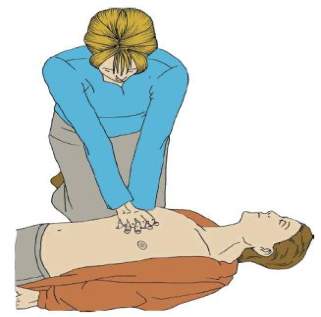 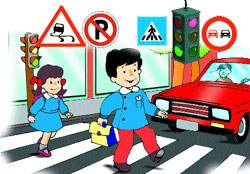 4. SINIFÜNİTELENDİRİLMİŞ YILLIK DERS PLANIAYHAFTAÜNİTE ADIKONU ADIDERS SAATİKAZANIMLARAÇIKLAMALARETKİNLİKLERYÖNTEM VE TEKNİKLERARAÇ VE GEREÇLERBECERİ/DEĞERLERÖLÇME VE DEĞERLENDİRME17-21 EYLÜL1ÜNİTETRAFİKTE GÜVENLİK TG.4.1.1. Trafikte kendisinin ve başkalarının hayatının önemli olduğunu fark eder.Trafiğin tanımı ve insan yaşamındaki yerinden bahsedilir.TRAFİK  VE CAN GÜVENLİĞİSoru-cevap, gösteri, tartışma, gösterip yaptırma, beyin fırtınasıDers kitabıTrafik eğitim setiBilgisayarProjeksiyonDers kitabındaki konu ile ilgili sorular ile derse katılım24-28 EYLÜL2ÜNİTETRAFİKTE GÜVENLİK 1TG.4.1.2. Trafikle ilgili temel kavramları açıklar.Öğrencilerin günlük yaşamında trafikte karşılaşabileceği temel kavramlar (yaya, yaya geçidi, kaldırım, taşıt, alt geçit, üst geçit, ışıklı trafik işaret cihazı, trafik levhaları, toplu taşıma, banket vb.) üzerinde durulurTRAFİKLE İLGİLİ KAVRAMLARSoru-cevap, tartışma,  beyin fırtınasıDers kitabıTrafik eğitim setiBilgisayarProjeksiyonİnsana değer verme, saygı, hoşgörü, duyarlılık, sorumlulukDers kitabındaki sorular ve Kendimi Değerlendiriyorum Formu.01-05 EKİM3ÜNİTETRAFİKTE GÜVENLİK 1TG.4.1.2. Trafikle ilgili temel kavramları açıklar.Öğrencilerin günlük yaşamında trafikte karşılaşabileceği temel kavramlar (yaya, yaya geçidi, kaldırım, taşıt, alt geçit, üst geçit, ışıklı trafik işaret cihazı, trafik levhaları, toplu taşıma, banket vb.) üzerinde durulurTRAFİKLE İLGİLİ KAVRAMLARSoru-cevap, tartışma,  beyin fırtınasıDers kitabıTrafik eğitim setiBilgisayarProjeksiyonİnsana değer verme, saygı, hoşgörü, duyarlılık, sorumlulukDers kitabındaki sorular ve Kendimi Değerlendiriyorum Formu.08-12 EKİM4ÜNİTETRAFİKTE GÜVENLİK 1TG.4.1.3. Trafik işaretleri ve işaret levhalarının önemini araştırır.Trafik işaretleri ve işaret levhalarının şekillerinin (bilgilendirme, uyarı ve yasaklama) anlamları üzerinde durulur. Ayrıca trafik işaretleri ve işaret levhalarını korumanın gerekliliği vurgulanır.TRAFİK İŞARET VE LEVHALARININ ÖNEMİSoru-cevap, gösteri, tartışma, gözlem, gösteriSoru-cevap, tartışmaDers kitabıTrafik eğitim setiBilgisayarProjeksiyonGörsel ve işitsel algı, farkına varma, tahmin etme, iletişimKurallarına uyma, sorumlu-luk, sabırSorumluluk, kurallara uyma, tahmin etme,görsel ve işitselalgıDers kitabındaki konu ile ilgili sorular15-19 EKİM5ÜNİTETRAFİKTE GÜVENLİK 1TG.4.1.3. Trafik işaretleri ve işaret levhalarının önemini araştırır.Trafik işaretleri ve işaret levhalarının şekillerinin (bilgilendirme, uyarı ve yasaklama) anlamları üzerinde durulur. Ayrıca trafik işaretleri ve işaret levhalarını korumanın gerekliliği vurgulanır.TRAFİK İŞARET VE LEVHALARININ ÖNEMİSoru-cevap, gösteri, tartışma, gözlem, gösteriSoru-cevap, tartışmaDers kitabıTrafik eğitim setiBilgisayarProjeksiyonGörsel ve işitsel algı, farkına varma, tahmin etme, iletişimKurallarına uyma, sorumlu-luk, sabırSorumluluk, kurallara uyma, tahmin etme,görsel ve işitselalgıDers kitabındaki konu ile ilgili sorular22-26 EKİM6ÜNİTETRAFİKTE GÜVENLİK 1TG.4.1.4. Yaya olarak trafik kurallarına uyar.Karşıdan karşıya geçiş kuralları, kaldırımı olan ve olmayan yollarda uyulması gereken kurallar vb. üzerinde durulur. Ayrıca park hâlindeki araçların önünden, arkasından ve iki aracın arasından geçilmemesi gerektiği nedenleriyle açıklanır.YAYA OLMAKSoru-cevap, gösteri,Tartışma,gözlem,dramaDers kitabıTrafik eğitim setiBilgisayarProjeksiyonGörsel ve işitselalgı, farkına varma, tahmin etme, sorumluluk, kurallara uyma,saygıDers kitabındaki konu ile ilgili sorular30 EKİM-02 KASIM7ÜNİTETRAFİKTE GÜVENLİK 1TG.4.1.4. Yaya olarak trafik kurallarına uyar.Karşıdan karşıya geçiş kuralları, kaldırımı olan ve olmayan yollarda uyulması gereken kurallar vb. üzerinde durulur. Ayrıca park hâlindeki araçların önünden, arkasından ve iki aracın arasından geçilmemesi gerektiği nedenleriyle açıklanır.YAYA OLMAKSoru-cevap, gösteri,Tartışma,gözlem,dramaDers kitabıTrafik eğitim setiBilgisayarProjeksiyonGörsel ve işitselalgı, farkına varma, tahmin etme, sorumluluk, kurallara uyma,saygıDers kitabındaki konu ile ilgili sorularAYHAFTAÜNİTE ADIKONU ADIDERS SAATİKAZANIMLARAÇIKLAMALARETKİNLİKLERYÖNTEM VE TEKNİKLERARAÇ VE GEREÇLERBECERİ/DEĞERLERÖLÇME VE DEĞERLENDİRME05-09 KASIM8ÜNİTETRAFİKTE GÜVENLİK1TG.4.1.5. Günlük yaşantısında çevresindeki güvenli yolları kullanır.Güvenli ve güvenli olmayan yol kavramları açıklanarak öğrencilerin okul, market, park vb. yerlere gidiş-gelişlerinde kullandıkları yolları belirtmeleri istenir. Bu yolların yayalar için güvenli olup olmadığı üzerinde durulur.GÜVENLİ YOLSoru-cevap, gösteri, tartışma, gösterip yaptırma, beyin fırtınasıDers kitabıTrafik eğitim setiBilgisayarProjeksiyonGörsel ve işitsel algı, farkına varma,kurallara uyma, sorumluluk, saygıDers kitabındaki konu ile ilgili sorular12-16  KASIM9ÜNİTETRAFİKTE GÜVENLİK11.DÖNEM 1.YAZILI YOKLAMA1.DÖNEM 1.YAZILI YOKLAMA1.DÖNEM 1.YAZILI YOKLAMA1.DÖNEM 1.YAZILI YOKLAMA1.DÖNEM 1.YAZILI YOKLAMA1.DÖNEM 1.YAZILI YOKLAMA1.DÖNEM 1.YAZILI YOKLAMA19-23 KASIM10ÜNİTETRAFİKTE GÜVENLİK1TG.4.1.6. Taşıt trafiğine kapalı alanlarda oyun araçlarını güvenli kullanır.Bisiklet, kaykay, scooter, paten ve kızak gibi oyun araçlarını kullanırken gerekli ekipmanlar (kask, eldiven, dizlik vb.) ile uyulması gereken kurallar üzerinde durulur.ARAÇLAR VE KURALLARSoru-cevap, gösteri, tartışma, gösterip yaptırma, beyin fırtınasıBisiklet, kaykay,kızak, paten, kask, dirseklik, dizlik, ders kitabı, Görsel ve işitse algı, farkına varma, iletişim, kurallara uyma, sabır, sorumlulukDers kitabındaki konu ile ilgili sorular26-30 KASIM-11ÜNİTETRAFİKTE GÜVENLİK1TG.4.1.7. Ulaşım araçlarını çeşitli özellikleri açısından karşılaştırır.Ulaşım araçlarının güvenlik, ekonomi, hız ve zaman gibi özellikleri üzerinde durulur.ULAŞIM ARAÇLARININ ÖZELLİKLERİSoru-cevap, beyin fırtınası, tartışma, grup çalışmasıDers kitabıTrafik eğitim setiBilgisayarProjeksiyonGörsel ve işitsel algı, farkına varma, iletişim, tahmin etme, sorumlulukTartışma Değerlendirme Ölçeği03-07 ARALIK12ÜNİTETRAFİKTE GÜVENLİK1TG.4.1.8. Trafikte geçiş üstünlüğü olan taşıtları tanıtır.Trafikte geçiş üstünlüğü olan ambulans, itfaiye ve polis araçları ile bunların geçiş üstünlüğünün nedenleri ele alınır.GEÇİŞ ÜSTÜNLÜĞÜOLAN TAŞITLARSoru-cevap, gösteri,tartışmaDers kitabıTrafik eğitim setiBilgisayarProjeksiyonGörsel ve işitsel algı, farkına varma, iletişim, tahmin et-me,kurallara uyma, sorumlulukDers kitabındaki konu ile ilgili sorular10-14 ARALIK13ÜNİTETRAFİKTE GÜVENLİK1TG.4.1.8. Trafikte geçiş üstünlüğü olan taşıtları tanıtır.Trafikte geçiş üstünlüğü olan ambulans, itfaiye ve polis araçları ile bunların geçiş üstünlüğünün nedenleri ele alınır.GEÇİŞ ÜSTÜNLÜĞÜOLAN TAŞITLARSoru-cevap, gösteri,tartışmaDers kitabıTrafik eğitim setiBilgisayarProjeksiyonGörsel ve işitsel algı, farkına varma, iletişim, tahmin et-me,kurallara uyma, sorumlulukDers kitabındaki konu ile ilgili sorularAYHAFTAÜNİTE ADIKONU ADIDERS SAATİKAZANIMLARKAZANIMLARAÇIKLAMALARETKİNLİKLERETKİNLİKLERYÖNTEM VE TEKNİKLERYÖNTEM VE TEKNİKLERARAÇ VE GEREÇLERBECERİ/DEĞERLERÖLÇME VE DEĞERLENDİRMEÖLÇME VE DEĞERLENDİRME17-21 ARALIK14ÜNİTETRAFİKTE GÜVENLİK1TG.4.1.9. Trafikle ilgili meslekleri ve kurumları araştırır.TG.4.1.9. Trafikle ilgili meslekleri ve kurumları araştırır.Trafikle ilgili mesleklerden trafik polisi, şoför, kaptan, makinist, vatman ve pilot gibi meslekler ele alınır. Trafikle ilgili kurumlardan Sağlık Bakanlığı, Emniyet Genel Müdürlüğü ve Karayolları Genel Müdürlüğü üzerinde durulurTRAFİKLE İLGİLİ KURUMLAR VE MESLEKLERTRAFİKLE İLGİLİ KURUMLAR VE MESLEKLERSoru-cevap, gösteri, tartışmaSoru-cevap, gösteri, tartışmaDers kitabıTrafik eğitim setiBilgisayarProjeksiyonGörsel ve işitsel algı, farkına varma,sorumluluk, kurallara uyma, sabır, saygıDers kitabındaki konu ile ilgili sorularDers kitabındaki konu ile ilgili sorular24-28 ARALIK15ÜNİTETRAFİKTE GÜVENLİK1TG.4.1.9. Trafikle ilgili meslekleri ve kurumları araştırır.TG.4.1.9. Trafikle ilgili meslekleri ve kurumları araştırır.Trafikle ilgili mesleklerden trafik polisi, şoför, kaptan, makinist, vatman ve pilot gibi meslekler ele alınır. Trafikle ilgili kurumlardan Sağlık Bakanlığı, Emniyet Genel Müdürlüğü ve Karayolları Genel Müdürlüğü üzerinde durulurTRAFİKLE İLGİLİ KURUMLAR VE MESLEKLERTRAFİKLE İLGİLİ KURUMLAR VE MESLEKLERSoru-cevap, gösteri, tartışmaSoru-cevap, gösteri, tartışmaDers kitabıTrafik eğitim setiBilgisayarProjeksiyonGörsel ve işitsel algı, farkına varma,sorumluluk, kurallara uyma, sabır, saygıDers kitabındaki konu ile ilgili sorularDers kitabındaki konu ile ilgili sorular02-04 OCAK16ÜNİTETRAFİKTE GÜVENLİK1NELER ÖĞRENDİK?NELER ÖĞRENDİK?NELER ÖĞRENDİK?NELER ÖĞRENDİK?NELER ÖĞRENDİK?NELER ÖĞRENDİK?NELER ÖĞRENDİK?NELER ÖĞRENDİK?NELER ÖĞRENDİK?NELER ÖĞRENDİK?07-11 OCAK17ÜNİTETRAFİKTE GÜVENLİK1TG.4.1.10. Trafikte toplu taşıma araçlarını kullanmanın önemini kavrar.Toplu taşıma aracı (gemi, tren, tramvay, metro, uçak, otobüs vb.) kullanarak gereksiz trafik yoğunluğunun ortadan kaldırılması ve bu konuda çevre bilinci oluşturulması üzerinde durulur.Toplu taşıma aracı (gemi, tren, tramvay, metro, uçak, otobüs vb.) kullanarak gereksiz trafik yoğunluğunun ortadan kaldırılması ve bu konuda çevre bilinci oluşturulması üzerinde durulur.TOPLU TAŞIMA ARAÇLARISoru-cevap, gösteri,tartışmaSoru-cevap, gösteri,tartışmaDers kitabıTrafik eğitim setiBilgisayarProjeksiyonDers kitabıTrafik eğitim setiBilgisayarProjeksiyonGörsel ve işitsel algı, farkına var-ma, iletişim, tahmin et-me,kurallara uyma, sorumluluk,sabır, saygı,hoşgörüDers kitabındaki konu ile ilgili sorular14-18 OCAK18ÜNİTETRAFİKTE GÜVENLİK1TG.4.1.11. Taşıtlara binerken, taşıtlardan inerken ve taşıtlarda yolculuk ederken kurallara uyar.Okul servisi, otomobil, otobüs, traktör, gemi, tren, tramvay, metro, uçak ve motorsiklet gibi araçlara binerken ve araçlardan inerken uyulması gereken kurallar üzerinde durulur. Yolculuk sırasında yaşlılara, hamilelere, engellilere ve hastalara yer verilmesi hususu vurgulanır. Ayrıca yolculuk sırasında toplu taşıma araçları ve diğer araçları korumanın önemi açıklanır.Okul servisi, otomobil, otobüs, traktör, gemi, tren, tramvay, metro, uçak ve motorsiklet gibi araçlara binerken ve araçlardan inerken uyulması gereken kurallar üzerinde durulur. Yolculuk sırasında yaşlılara, hamilelere, engellilere ve hastalara yer verilmesi hususu vurgulanır. Ayrıca yolculuk sırasında toplu taşıma araçları ve diğer araçları korumanın önemi açıklanır.TAŞITLARA BİNERKEN VE TAŞITLARDAN İNERKENSoru-cevap, gösteri,tartışmaSoru-cevap, gösteri,tartışmaDers kitabıTrafik eğitim setiBilgisayarProjeksiyonDers kitabıTrafik eğitim setiBilgisayarProjeksiyonGörsel ve işitsel algı, farkına var-ma, tahmin etme, kurallarauyma, sorumlulukDers kitabındaki konu ile ilgili sorular04-08 ŞUBAT19ÜNİTETRAFİKTE GÜVENLİK1TG.4.1.11. Taşıtlara binerken, taşıtlardan inerken ve taşıtlarda yolculuk ederken kurallara uyar.Okul servisi, otomobil, otobüs, traktör, gemi, tren, tramvay, metro, uçak ve motorsiklet gibi araçlara binerken ve araçlardan inerken uyulması gereken kurallar üzerinde durulur. Yolculuk sırasında yaşlılara, hamilelere, engellilere ve hastalara yer verilmesi hususu vurgulanır. Ayrıca yolculuk sırasında toplu taşıma araçları ve diğer araçları korumanın önemi açıklanır.Okul servisi, otomobil, otobüs, traktör, gemi, tren, tramvay, metro, uçak ve motorsiklet gibi araçlara binerken ve araçlardan inerken uyulması gereken kurallar üzerinde durulur. Yolculuk sırasında yaşlılara, hamilelere, engellilere ve hastalara yer verilmesi hususu vurgulanır. Ayrıca yolculuk sırasında toplu taşıma araçları ve diğer araçları korumanın önemi açıklanır.TAŞITLARA BİNERKEN VE TAŞITLARDAN İNERKENSoru-cevap, gösteri,tartışmaSoru-cevap, gösteri,tartışmaDers kitabıTrafik eğitim setiBilgisayarProjeksiyonDers kitabıTrafik eğitim setiBilgisayarProjeksiyonGörsel ve işitsel algı, farkına var-ma, tahmin etme, kurallarauyma, sorumlulukDers kitabındaki konu ile ilgili sorularAYHAFTAÜNİTE ADIKONU ADIDERS SAATİKAZANIMLARAÇIKLAMALARETKİNLİKLERYÖNTEM VE TEKNİKLERARAÇ VE GEREÇLERBECERİ/DEĞERLERÖLÇME VE DEĞERLENDİRME11-15 ŞUBAT20ÜNİTETRAFİKTE GÜVENLİK1TG.4.1.12. Trafikte karşılaşılabilecek tehlikelere örnekler verir.Trafik kazalarına yol açan nedenler (uykusuz ve alkollü araç kullanma, dikkatsizlik, aşırı hız, aydınlatmanın yetersizliği, değişik hava koşullarının fark edilmeyi güçleştirmesi vb.) de açıklanırTRAFİK KAZALARININ SEBEPLERİSoru-cevap, gösteri,tartışmaDers kitabıTrafik eğitim setiBilgisayarProjeksiyonBilimsellik  Çalışkanlık Sorumluluk Ders kitabındaki konu ile ilgili sorular18-22 ŞUBAT21ÜNİTETRAFİKTE GÜVENLİK1TG.4.1.13. Trafikte karşılaşabileceği tehlikelere karşı alınması gereken önlemleri nedenleriyle açıklar.Emniyet kemeri kullanmanın önemi vurgulanarak trafik kazalarını önleyici tedbirler üzerinde durulur. Okul servislerinde ön koltukta yolculuk etmenin, camdan sarkmanın ve emniyet kemeri kullanmamanın tehlikelerinden bahsedilir.TEHLİKELERE KARŞI ÖNLEMLERDers kitabıTrafik eğitim setiBilgisayarProjeksiyonBilimsellik  Çalışkanlık Sorumluluk 25 ŞUBAT-01 MART22ÜNİTETRAFİKTE GÜVENLİK1TG.4.1.14. Taşıt trafiğinde tehlikeli hareketlerden kaçınır.Üzeri açık taşıtlarda veya yük üzerinde yolculuk yapmanın, taşıtlara asılma, tutunma ve taşıtların önünden kontrolsüz geçmenin tehlikeleri üzerinde durulur.TEHLİKELİ HAREKETLERSoru-cevap, gösteri, tartışma, gösteri, beyin fırtınasıDers kitabıTrafik eğitim setiBilgisayarProjeksiyonBilimsellik  Çalışkanlık Saygı Dayanışma Sorumluluk Ders kitabındaki konu ile ilgili sorular04-08 MART23ÜNİTETRAFİKTE GÜVENLİK1TG.4.1.15. Trafikte sorumlu, saygılı ve sabırlı olmanın gerekliliğini sorgular.Trafik kurallarına uymayanları nezaket kuralları çerçevesinde uyarma, kendisine yapılan uyarıları dikkate almanın gerekliliği üzerinde de durulur.TRAFİKTE NEZAKETSoru-cevap, gösteri, tartışma, gösterip yaptırma, beyin fırtınasıDers kitabıTrafik eğitim setiBilgisayarProjeksiyonSabır Saygı Sorumluluk 11-15 MART24ÜNİTETRAFİKTE GÜVENLİK1TG.4.1.16. Trafik kurallarına uymanın birey ve toplum hayatına etkilerini tartışır.Trafik kurallarına uymanın sosyal ve ekonomik açıdan kısa ve uzun vadeli etkileri üzerinde durulur.TRAFİK KURALLARININ ETKİLERİSoru-cevap, gösteripyaptırma, tartışma,beyin fırtınasıDers kitabıTrafik eğitim setiBilgisayarProjeksiyonBilimsellik  Çalışkanlık Saygı Dayanışma Sorumluluk Tartışma Değerlendirme ÖlçeğiAYHAFTAÜNİTE ADIKONU ADIDERS SAATİKAZANIMLARAÇIKLAMALARETKİNLİKLERYÖNTEM VE TEKNİKLERARAÇ VE GEREÇLERBECERİ/DEĞERLERÖLÇME VE DEĞERLENDİRME18-22 MART25ÜNİTETRAFİKTE GÜVENLİK1TG.4.1.17. Trafik kurallarının etkin bir şekilde uygulanmasına yönelik önerilerde bulunur.TRAFİK KURALLARINA UYULMALISoru-cevap, gösteripyaptırma, tartışma,rol yapmaDers kitabıTrafik eğitim setiBilgisayarProjeksiyonBilimsellik  Sabır Çalışkanlık Saygı Dayanışma Sorumluluk Doğal Çevreye Duyarlılık Ders kitabındaki konu ile ilgili sorular25-29 MART26ÜNİTETRAFİKTE GÜVENLİK1TG.4.1.17. Trafik kurallarının etkin bir şekilde uygulanmasına yönelik önerilerde bulunur.TRAFİK KURALLARINA UYULMALISoru-cevap, tartışmaDers kitabıTrafik eğitim setiBilgisayarProjeksiyonBilimsellik  Sabır Çalışkanlık Saygı Dayanışma Sorumluluk Doğal Çevreye Duyarlılık Ders kitabındaki konu ile ilgili sorular01-05 NİSAN27ÜNİTETRAFİKTE GÜVENLİK1NELER ÖĞRENDİKNELER ÖĞRENDİKNELER ÖĞRENDİKNELER ÖĞRENDİKNELER ÖĞRENDİKNELER ÖĞRENDİKNELER ÖĞRENDİK08-12 NİSAN28ÜNİTETRAFİKTE İLK YARDIM1TG.4.2.1. Taşıtlarda bulunması gereken ilk yardım malzemelerini tanıtırİLK YARDIM MALZEMELERİSoru-cevap, tartışmaDers kitabıTrafik eğitim setiBilgisayarProjeksiyonİlk yardım çantasıBilimsellik  Sabır Çalışkanlık Saygı Dayanışma Sorumluluk Doğal Çevreye Duyarlılık Ders kitabındaki konu ile ilgili sorular15-19 NİSAN29ÜNİTETRAFİKTE İLK YARDIM1TG.4.2.1. Taşıtlarda bulunması gereken ilk yardım malzemelerini tanıtırİLK YARDIM MALZEMELERİSoru-cevap, tartışmaDers kitabıTrafik eğitim setiBilgisayarProjeksiyonİlk yardım çantasıBilimsellik  Sabır Çalışkanlık Saygı Dayanışma Sorumluluk Doğal Çevreye Duyarlılık Ders kitabındaki konu ile ilgili sorularAYHAFTAÜNİTE ADIKONU ADIDERS SAATİKAZANIMLARAÇIKLAMALARETKİNLİKLERYÖNTEM VE TEKNİKLERARAÇ VE GEREÇLERBECERİ/DEĞERLERÖLÇME VE DEĞERLENDİRME22-26 NİSAN302.ÜNİTETRAFİKTE İLK YARDIM1TG.4.2.2. Trafikte ilk yardım gerektiren durumlarda kimlerden ve nasıl yardım istenmesi gerektiğini açıklar.Kaza anında ambulans 112, polis imdat 155, jandarma 156 ve itfaiye 110 gibi numaraların aranması gerektiği ve arandığında verilmesi gereken bilgiler üzerinde durulur.KİMLERDEN YARDIM İSTENİRSoru-cevap, tartışma, drmaDers kitabıTrafik eğitim setiBilgisayarProjeksiyonBilimsellik  Sabır Çalışkanlık Saygı Dayanışma Sorumluluk Doğal Çevreye Duyarlılık Ders kitabındaki konu ile ilgili sorular29 NİSAN-03 MAYIS312.ÜNİTETRAFİKTE İLK YARDIM1TG.4.2.2. Trafikte ilk yardım gerektiren durumlarda kimlerden ve nasıl yardım istenmesi gerektiğini açıklar.Kaza anında ambulans 112, polis imdat 155, jandarma 156 ve itfaiye 110 gibi numaraların aranması gerektiği ve arandığında verilmesi gereken bilgiler üzerinde durulur.KİMLERDEN YARDIM İSTENİRSoru-cevap, tartışma, drmaDers kitabıTrafik eğitim setiBilgisayarProjeksiyonBilimsellik  Sabır Çalışkanlık Saygı Dayanışma Sorumluluk Doğal Çevreye Duyarlılık Ders kitabındaki konu ile ilgili sorular06-10 MAYIS322.ÜNİTETRAFİKTE İLK YARDIM1TG.4.2.3. İlk yardım uygulamalarında doğru müdahalenin önemini tartışır.İlk yardım uygulamalarının kimler tarafından ve nasıl yapılması gerektiği üzerinde durulur.DOĞRU İLK YARDIMSoru-cevap, gösteri, tartışma, gösterip yaptırmaDers kitabıTrafik eğitim setiBilgisayarProjeksiyonBilimsellik  Sabır Çalışkanlık Saygı Dayanışma Sorumluluk Doğal Çevreye Duyarlılık Ders kitabındaki konu ile ilgili sorular13-17 MAYIS332.ÜNİTETRAFİKTE İLK YARDIM12.DÖNEM 2.YAZILI YOKLAMA2.DÖNEM 2.YAZILI YOKLAMA2.DÖNEM 2.YAZILI YOKLAMA2.DÖNEM 2.YAZILI YOKLAMA2.DÖNEM 2.YAZILI YOKLAMA2.DÖNEM 2.YAZILI YOKLAMA2.DÖNEM 2.YAZILI YOKLAMAAYHAFTAÜNİTE ADIKONU ADIDERS SAATİKAZANIMLARKAZANIMLARAÇIKLAMALARETKİNLİKLERYÖNTEM VE TEKNİKLERARAÇ VE GEREÇLERBECERİ/DEĞERLERÖLÇME VE DEĞERLENDİRME20-24 MAYIS34TRAFİKTE İLK YARDIM1TG.4.2.3. İlk yardım uygulamalarında doğru müdahalenin önemini tartışır.TG.4.2.3. İlk yardım uygulamalarında doğru müdahalenin önemini tartışır.İlk yardım uygulamalarının kimler tarafından ve nasıl yapılması gerektiği üzerinde durulur.DOĞRU İLK YARDIMSoru-cevap, gösteri, tartışma, gösterip yaptırmaDers kitabıTrafik eğitim setiBilgisayarProjeksiyonBilimsellik  Sabır Çalışkanlık Saygı Dayanışma Sorumluluk Doğal Çevreye Duyarlılık Ders kitabındaki konu ile ilgili sorular27-31 MAYIS-35TRAFİKTE İLK YARDIM1TG.4.2.4. Hafif yaralanmalarda yapılması gerekli ilk yardım uygulamalarını araştırır.TG.4.2.4. Hafif yaralanmalarda yapılması gerekli ilk yardım uygulamalarını araştırır.Solunum yolunu açık tutma ve sıyrık, bere, çürük, ezik vb. hafif yaralanmalarda yapılması gereken ilk yardım uygulamaları üzerinde durulur. İlk yardım uygulamalarında öncelikli amacın hastaya zarar vermemek olduğu belirtilir.HAFİF YARALANMALARDA İLK YARDIMSoru-cevap, tartışma, beyin fırtınasıDers kitabıTrafik eğitim setiBilgisayarProjeksiyonBilimsellik  Sabır Çalışkanlık Saygı Dayanışma Sorumluluk Doğal Çevreye Duyarlılık Öğrendiklerimi Değerlendiriyorum etkinliği10-14 HAZİRAN36TRAFİKTE İLK YARDIM1TG.4.2.4. Hafif yaralanmalarda yapılması gerekli ilk yardım uygulamalarını araştırır.Solunum yolunu açık tutma ve sıyrık, bere, çürük, ezik vb. hafif yaralanmalarda yapılması gereken ilk yardım uygulamaları üzerinde durulur. İlk yardım uygulamalarında öncelikli amacın hastaya zarar vermemek olduğu belirtilir.Solunum yolunu açık tutma ve sıyrık, bere, çürük, ezik vb. hafif yaralanmalarda yapılması gereken ilk yardım uygulamaları üzerinde durulur. İlk yardım uygulamalarında öncelikli amacın hastaya zarar vermemek olduğu belirtilir.HAFİF YARALANMALARDA İLK YARDIMSoru-cevap, tartışma, beyin fırtınasıDers kitabıTrafik eğitim setiBilgisayarProjeksiyonBilimsellik  Sabır Çalışkanlık Saygı Dayanışma Sorumluluk Doğal Çevreye Duyarlılık Öğrendiklerimi Değerlendiriyorum etkinliği